			Nomination of Internal Examiners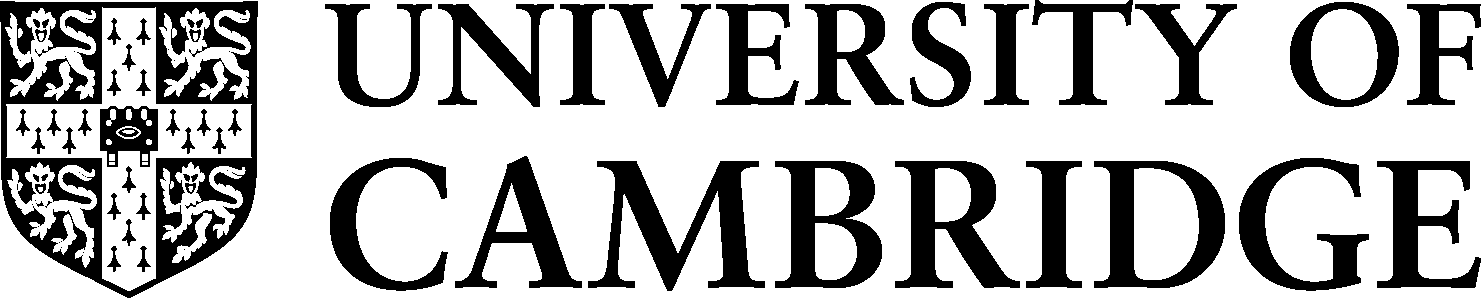 Educational and Student Policy			and Notification of Appointment https://www.educationalpolicy.admin.cam.ac.uk/ 			of Assessors							(MPhil courses)Please use this form to nominate Internal Examiners and notify ESP of the Appointment of Assessors for all MPhil, MRes and MMed programmes.  The General Board will appoint all examiners and the Degree Committee will appoint all assessors.For the difference between Assessors and Examiners please refer to Who can be nominated as an Examiner or Assessor? Signing this form confirms that Proof of Right to is held on file for those that require it.Please return this form by email to: examiners@admin.cam.ac.ukFull Programme TitleFull Programme TitleFull Programme TitleFull Programme TitleTerm/YearTerm/YearTerm/YearTerm/YearInclude whether the programme is an MPhil, MRes or MMedInclude whether the programme is an MPhil, MRes or MMedInclude whether the programme is an MPhil, MRes or MMedInclude whether the programme is an MPhil, MRes or MMedTitleFull Name (no initials)CRSIDDate of birthFaculty or DepartmentFaculty or DepartmentCollegeChairSeniorExaminerAssessorUTO CTO NUTOStudentYour name in print:Signature and Date: